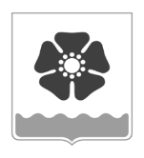 Городской Совет депутатовмуниципального образования «Северодвинск» (Совет депутатов Северодвинска)седьмого созываРЕШЕНИЕот   27.10.2022      №  13О внесении изменений в  Порядок проведения конкурса по отбору кандидатур на должность Главы муниципального образования «Северодвинск»В соответствии с Федеральным законом от 06.10.2003 № 131-ФЗ «Об общих принципах организации местного самоуправления в Российской Федерации», Уставом Северодвинска Совет депутатов СеверодвинскаРЕШИЛ:1. Внести в Порядок проведения конкурса по отбору кандидатур на должность Главы муниципального образования «Северодвинск», утвержденный решением Совета депутатов Северодвинска от 27.04.2017 № 24 (в редакции от 08.09.2022), изменения, изложив его в прилагаемой редакции.2. Настоящее решение вступает в силу после его официального опубликования.3. Опубликовать (обнародовать) настоящее решение в бюллетене нормативно-правовых актов муниципального образования «Северодвинск» «Вполне официально», разместить в сетевом издании «Вполне официально» (вполне-официально.рф) и на официальных интернет-сайтах Совета депутатов Северодвинска и Администрации Северодвинска.Приложениек решению Совета депутатов Северодвинскаот 27.10.2022 № 13ПОРЯДОКПРОВЕДЕНИЯ КОНКУРСА ПО ОТБОРУ КАНДИДАТУР НА ДОЛЖНОСТЬГЛАВЫ МУНИЦИПАЛЬНОГО ОБРАЗОВАНИЯ «СЕВЕРОДВИНСК»Статья 1. Общие положения1. Настоящий Порядок в соответствии со статьей 36 Федерального закона от 06.10.2003 № 131-ФЗ «Об общих принципах организации местного самоуправления в Российской Федерации» (далее – Федеральный закон № 131-ФЗ), областным законом от 23.09.2004 № 259-внеоч.-ОЗ «О реализации государственных полномочий Архангельской области в сфере правового регулирования организации и осуществления местного самоуправления» (далее – Областной закон № 259-внеоч.-ОЗ), областным законом от 26.11.2008 № 626-31-ОЗ «О противодействии коррупции в Архангельской области» (далее – Областной закон № 626-31-ОЗ),  Уставом городского округа Архангельской области «Северодвинск» (далее – Устав Северодвинска) определяет условия и порядок проведения конкурса по отбору кандидатур на должность Главы муниципального образования «Северодвинск» (далее – конкурс), порядок формирования и деятельности комиссии по проведению конкурса (далее – конкурсная комиссия), а также порядок принятия Советом депутатов Северодвинска решения об избрании Главы муниципального образования «Северодвинск» (далее – Глава Северодвинска).2. Конкурс проводится конкурсной комиссией, сформированной в порядке, установленном федеральным и областным законами, Уставом Северодвинска, настоящим Порядком.3. Целью конкурса является отбор на альтернативной основе граждан Российской Федерации, претендующих на замещение должности Главы Северодвинска, путем проведения конкурсных процедур, предусмотренных настоящим Порядком.4. Глава Северодвинска избирается Советом депутатов Северодвинска из числа зарегистрированных кандидатов, представленных конкурсной комиссией по результатам конкурса по отбору кандидатур на должность Главы Северодвинска.5. Конкурс объявляется Советом депутатов Северодвинска с учетом особенностей порядка избрания главы муниципального образования в случаях досрочного прекращения полномочий главы муниципального образования, устанавливаемых статьей 36 Федерального закона № 131-ФЗ:1) избрание Главы Северодвинска осуществляется не позднее чем через 6 месяцев со дня досрочного прекращения полномочий Главы Северодвинска, а если до истечения срока полномочий Совета депутатов Северодвинска осталось менее 6 месяцев, то избрание Главы Северодвинска осуществляется в течение 3 месяцев со дня избрания Совета депутатов Северодвинска нового созыва в правомочном составе;2) в случае обжалования Главой Северодвинска в судебном порядке правового акта Губернатора Архангельской области об отрешении от должности Главы Северодвинска или решения Совета депутатов Северодвинска об удалении Главы Северодвинска в отставку, которыми досрочно прекращены полномочия Главы Северодвинска, принятие Советом депутатов Северодвинска решения об избрании Главы Северодвинска осуществляется после вступления решения суда в законную силу.Статья 2. Принятие решения об объявлении конкурса1. Решение об объявлении конкурса (далее – решение о конкурсе) принимается не ранее чем за 90 календарных дней и не позднее чем за 80 календарных дней до окончания срока, на который был избран Глава Северодвинска, а если до истечения срока полномочий Совета депутатов Северодвинска осталось менее 6 месяцев, то решение о конкурсе принимается на ближайшем очередном заседании Совета депутатов Северодвинска нового созыва.2. В случае досрочного прекращения полномочий Главы Северодвинска решение о конкурсе принимается с учетом соблюдения сроков, установленных пунктом 5 статьи 1 настоящего Порядка.3. В случае признания конкурса несостоявшимся решение о конкурсе принимается не позднее 90 календарных дней со дня признания конкурса несостоявшимся.4. В случае если Советом депутатов Северодвинска не было принято решение об избрании Главы Северодвинска из кандидатов, представленных конкурсной комиссией по результатам конкурса, решение о конкурсе принимается на ближайшем очередном заседании Совета депутатов Северодвинска.5. Проект решения о конкурсе вносится Председателем Совета депутатов Северодвинска.Информация о внесении проекта решения о конкурсе размещается на официальном интернет-сайте Совета депутатов Северодвинска в течение 1 рабочего дня после его официальной регистрации в Совете депутатов Северодвинска.6. В решении о конкурсе указываются:1) основание для проведения конкурса;2) дата, время и место проведения конкурса.7. Решение о конкурсе подлежит официальному опубликованию (обнародованию) в бюллетене нормативно-правовых актов муниципального образования «Северодвинск» «Вполне официально», размещению в сетевом издании «Вполне официально» (вполне-официально.рф) и на официальных интернет-сайтах Совета депутатов Северодвинска и Администрации Северодвинска в течение 5 календарных дней со дня его принятия.Одновременно с решением о конкурсе публикуется (размещается) объявление о проведении конкурса, которое должно содержать:1) наименование должности, на которую осуществляется отбор кандидатов;2) дату, время и место проведения конкурса;3) требования к гражданам, претендующим на замещение должности Главы Северодвинска;4) перечень документов, подлежащих представлению для участия в конкурсе, и требования к их оформлению;5) дату начала и окончания, время и место приема документов от граждан;6) условия конкурса;7) сведения об источнике дополнительной информации о конкурсе (адрес, телефон, контактное лицо).8. Срок приема документов от граждан не может быть менее 30 календарных дней после дня опубликования решения о конкурсе. 9. Не позднее дня, следующего за днем принятия решения о конкурсе, Совет депутатов Северодвинска в письменной форме уведомляет Губернатора Архангельской области об объявлении конкурса и начале формирования конкурсной комиссии.Статья 3. Порядок формирования конкурсной комиссии1. Общее число членов конкурсной комиссии составляет 8 человек.2. При формировании конкурсной комиссии Советом депутатов Северодвинска и Губернатором Архангельской области назначаются по 4 члена конкурсной комиссии.Советом депутатов Северодвинска могут назначаться 2 резервных члена конкурсной комиссии в целях замены тех назначенных им членов конкурсной комиссии, которые в дальнейшем могут утратить возможность или лишиться права принимать участие в работе конкурсной комиссии.3. Состав конкурсной комиссии формируется таким образом, чтобы была исключена возможность возникновения конфликта интересов, который влияет или мог бы повлиять на принимаемые конкурсной комиссией решения.4. Членами конкурсной комиссии не могут быть лица:1) не имеющие гражданства Российской Федерации;2) признанные судом недееспособными или ограниченно дееспособными;3) находящиеся в близком родстве или свойстве (родители, супруги, дети, братья, сестры, а также братья, сестры, родители, дети супругов и супруги детей) с кандидатами;4) находящиеся в непосредственном подчинении у кандидатов;5) в отношении которых вступил в законную силу обвинительный приговор суда;6) замещающие должности муниципальной службы в Администрации Северодвинска.5. Правом выдвижения кандидатур для назначения Советом депутатов Северодвинска членом конкурсной комиссии либо резервным членом конкурсной комиссии (далее – кандидатуры) обладают:1) Председатель Совета депутатов Северодвинска;2) группа депутатов Совета депутатов Северодвинска (далее – группа депутатов) численностью не менее 5 депутатов Совета депутатов Северодвинска.При этом депутат Совета депутатов Северодвинска (далее – депутат) может входить только в одну группу депутатов. 6. Кандидатуры выдвигаются после дня размещения на официальном интернет-сайте Совета депутатов Северодвинска информации о внесении проекта решения о конкурсе, но не позднее чем за 7 календарных дней до даты заседания Совета депутатов Северодвинска, на котором планируется рассмотрение вопроса об объявлении конкурса.7. Выдвижение кандидатур оформляется в виде письменного уведомления в адрес Совета депутатов Северодвинска по форме Приложения № 1 к настоящему Порядку.К уведомлению прикладывается письменное согласие гражданина на назначение его членом конкурсной комиссии либо резервным членом конкурсной комиссии по форме Приложения № 2 к настоящему Порядку.8. Члены конкурсной комиссии, выдвигаемые от Совета депутатов Северодвинска, назначаются на заседании Совета депутатов Северодвинска, на котором принимается решение об объявлении конкурса.9. Если к установленному сроку выдвинуто 4 кандидатуры в члены конкурсной комиссии и 2 кандидатуры  в резервные члены конкурсной комиссии, назначаемые Советом депутатов Северодвинска, то все эти кандидатуры вносятся в проект решения о назначении членов конкурсной комиссии, который принимается на заседании Совета депутатов Северодвинска в порядке, установленном Регламентом Совета депутатов Северодвинска.10. В случае если количество выдвинутых кандидатур превышает число кандидатур, предусмотренных пунктом 2 настоящей статьи, то проводится голосование по каждой кандидатуре отдельно.Первые четыре кандидатуры, выдвинутые в члены конкурсной комиссии, получившие наибольшее по отношению к остальным кандидатурам число голосов депутатов, поданных «за», но не менее половины голосов от установленного числа депутатов, считаются избранными в члены конкурсной комиссии.Первые две кандидатуры, выдвинутые в резервные члены конкурсной комиссии, получившие наибольшее по отношению к остальным кандидатурам число голосов депутатов, поданных «за», но не менее половины голосов от установленного числа депутатов, считаются избранными в резервные члены конкурсной комиссии.Порядок голосования по выдвинутым кандидатурам осуществляется по дате поступления уведомлений о выдвижении кандидатур и в последовательности расположения выдвинутых кандидатур в уведомлении.Если после проведения голосования количество кандидатур, набравших одинаковое число голосов, продолжает превышать число кандидатур, которых должен назначить Совет депутатов Северодвинска, то по кандидатурам, набравшим одинаковое число голосов, проводится повторное  голосование.Избрание членов конкурсной комиссии и резервных членов конкурсной комиссии по результатам голосования оформляется одним решением Совета депутатов Северодвинска о назначении членов конкурсной комиссии без дополнительного голосования.11. Решение Совета депутатов Северодвинска о назначении членов конкурсной комиссии размещается на официальном интернет-сайте Совета депутатов Северодвинска в течение 5 календарных дней со дня его принятия.12. Полный персональный состав конкурсной комиссии (фамилия, имя, отчество (при наличии), должность, род занятий, кем назначен) подлежит размещению на официальном интернет-сайте Совета депутатов Северодвинска не позднее 3 календарных дней со дня поступления от Губернатора Архангельской области списка назначенных им членов конкурсной комиссии.13. Конкурсная комиссия в полном составе должна быть сформирована не позднее 7 календарных дней до дня проведения конкурса.14. Конкурсная комиссия считается сформированной со дня, следующего за днем размещения полного персонального состава конкурсной комиссии.15. Конкурсная комиссия формируется в составе председателя конкурсной комиссии, заместителя председателя и других членов конкурсной комиссии.Председатель конкурсной комиссии и заместитель председателя избираются на заседании конкурсной комиссии открытым голосованием большинством голосов от общего числа членов конкурсной комиссии, установленного пунктом 1 настоящей статьи.Статья 4. Порядок работы конкурсной комиссии1. Конкурсная комиссия обладает следующими полномочиями:1) осуществляет проведение конкурса;2) определяет соответствие гражданина требованиям законодательства Российской Федерации и Архангельской области в части ограничений пассивного избирательного права в целях его регистрации в качестве кандидата на должность Главы Северодвинска и допуска к конкурсу;3) рассматривает и утверждает перечень вопросов для тестирования, а также порядок проведения тестирования;4) оценивает кандидатов на должность Главы Северодвинска на основе конкурсных процедур;5) обеспечивает соблюдение равных условий проведения конкурса для каждого кандидата на должность Главы Северодвинска;6) определяет результаты конкурса;7) представляет в Совет депутатов Северодвинска не менее двух зарегистрированных кандидатов на должность Главы Северодвинска, отобранных конкурсной комиссией по результатам конкурса.2. Конкурсная комиссия осуществляет свои полномочия со дня ее формирования в правомочном составе и до дня избрания Советом депутатов Северодвинска Главы Северодвинска либо дня признания конкурса несостоявшимся.3. Члены конкурсной комиссии участвуют в работе конкурсной комиссии на общественных началах.4. Организационной формой деятельности конкурсной комиссии являются заседания.Заседания конкурсной комиссии проводятся по мере необходимости.Осуществляет предварительную подготовку, открывает и ведет заседание конкурсной комиссии до избрания председателя конкурсной комиссии Председатель Совета депутатов Северодвинска.Заседание конкурсной комиссии считается правомочным, если на нем присутствует более половины от общего числа членов конкурсной комиссии, установленного пунктом 1 статьи 3 настоящего Порядка.5. Ведение видео- и (или) аудиозаписи на заседании конкурсной комиссии осуществляется по решению конкурсной комиссии при наличии технических возможностей. 6. Решения конкурсной комиссии принимаются открытым голосованием. Решение конкурсной комиссии считается принятым, если за него проголосовало более половины членов конкурсной комиссии, присутствующих на заседании.В случае если голоса членов конкурсной комиссии разделились поровну, принятым считается решение, за которое проголосовал председатель конкурсной комиссии.7. Решения конкурсной комиссии отражаются в протоколе заседания.Решение о регистрации претендента на должность в качестве кандидата на должность Главы Северодвинска и допуске его к конкурсу, о результатах конкурса (резолютивная часть), о признании конкурса несостоявшимся оформляется в виде отдельного документа, подписанного всеми присутствующими на заседании членами конкурсной комиссии, и подлежит размещению на официальном интернет-сайте Совета депутатов Северодвинска в день принятия решения.8. Протоколы конкурсной комиссии подписываются всеми присутствующими на заседании членами конкурсной комиссии.Протоколы конкурсной комиссии и приложенные к ним материалы подлежат хранению в Совете депутатов Северодвинска в установленном порядке.9. Члены конкурсной комиссии принимают личное участие в заседании конкурсной комиссии и не вправе передавать свои полномочия другому лицу.10. Члены конкурсной комиссии имеют право:1) своевременно, но не позднее чем за 2 рабочих дня до заседания, получать информацию о планируемом заседании комиссии;2) знакомиться с документами и материалами, непосредственно связанными с проведением конкурса;3) выступать на заседании конкурсной комиссии, вносить предложения по вопросам, отнесенным к компетенции комиссии, и требовать проведения по данным вопросам голосования.11. Председатель конкурсной комиссии:1) организует подготовку и проведение конкурса;2) пользуется в полном объеме правами и выполняет обязанности члена конкурсной комиссии;3) планирует и организует деятельность конкурсной комиссии;4) назначает дату, время, место проведения заседания конкурсной комиссии;5) ставит на голосование предложения по вопросам повестки дня заседания конкурсной комиссии, организует голосование и подсчет голосов членов конкурсной комиссии, определяет результаты голосования;6) подписывает выписки из протокола заседания конкурсной комиссии, документы, принимаемые и направляемые от имени конкурсной комиссии;7) распределяет обязанности между членами конкурсной комиссии;8) осуществляет иные полномочия, предусмотренные настоящим Порядком.12. Заместитель председателя конкурсной комиссии осуществляет отдельные полномочия по поручению председателя конкурсной комиссии, а также осуществляет его полномочия в его отсутствие.13. Организационное, документационное и материально-техническое обеспечение деятельности конкурсной комиссии осуществляет аппарат Совета депутатов Северодвинска.14. В целях обеспечения деятельности конкурсной комиссии Председатель Совета депутатов Северодвинска назначает секретаря конкурсной комиссии из сотрудников аппарата Совета депутатов Северодвинска.Секретарь конкурсной комиссии не является членом конкурсной комиссии и не обладает правом голоса.Секретарь конкурсной комиссии:1) ведет делопроизводство конкурсной комиссии, в том числе ведет протоколы заседаний конкурсной комиссии, организует сбор и подготовку материалов для рассмотрения на заседаниях конкурсной комиссии;2) оформляет решения конкурсной комиссии, другие документы, направляемые от имени конкурсной комиссии в Совет депутатов Северодвинска;3) осуществляет иные функции, предусмотренные настоящим Порядком.Статья 5. Порядок представления документов на конкурс1.  Право на участие в конкурсе имеют граждане Российской Федерации, которые:1) достигли 21 года на день проведения конкурса;2) не имеют на день проведения конкурса в соответствии с Федеральным законом от 12.06.2002 № 67-ФЗ «Об основных гарантиях избирательных прав и права на участие в референдуме граждан Российской Федерации» (далее – Федеральный закон № 67-ФЗ)  и областным законом от 08.11.2006 № 268-13-ОЗ «О выборах в органы местного самоуправления в Архангельской области» (далее – Областной закон № 268-13-ОЗ) ограничений пассивного избирательного права для избрания выборным должностным лицом местного самоуправления.2. Гражданин  может быть выдвинут для участия в конкурсе:1) Губернатором Архангельской области;2) группой депутатов Совета депутатов Северодвинска численностью не менее семи человек;3) общественным объединением, в том числе политической партией;4) трудовым коллективом организации, осуществляющей деятельность на территории муниципального образования «Северодвинск» (далее – трудовой коллектив);5) путем самовыдвижения.3. Все выдвинутые граждане имеют равные права и несут равные обязанности, независимо от порядка их выдвижения. При этом порядок выдвижения гражданина на участие в конкурсе не дает никаких преимуществ и не влияет на результаты конкурса.4. Гражданин в установленный срок представляет в Совет депутатов Северодвинска заявление на участие в конкурсе по форме Приложения № 3 к настоящему Порядку.5. К заявлению на участие в конкурсе прилагаются следующие документы:1) документ о выдвижении гражданина для участия в конкурсе (за исключением случаев самовыдвижения, когда факт самовыдвижения указывается в личном заявлении):- в случае выдвижения Губернатором Архангельской области – предложение Губернатора Архангельской области;- в случае выдвижения группой депутатов Совета депутатов Северодвинска – протокол собрания группы депутатов Совета депутатов Северодвинска;- в случае выдвижения общественным объединением – выписка из протокола конференции, собрания, съезда общественного объединения, заверенная печатью объединения (при наличии печати);- в случае выдвижения для участия в конкурсе трудовым коллективом – решение собрания трудового коллектива или выписку из него, подписанные председателем или секретарем собрания, заверенные печатью организации (при наличии печати);2) согласия на обработку и распространение персональных данных по формам Приложений № 4, 5  к настоящему Порядку;3) согласие на прохождение процедуры допуска к сведениям, составляющим государственную и иную охраняемую законом тайну, по форме Приложения № 6 к настоящему Порядку.4) копия паспорта гражданина на должность или иного документа, удостоверяющего его личность; 5) доверенность, удостоверяющая полномочия представителя на представление в Совет депутатов Северодвинска документов гражданина для участия в конкурсе, заверенная нотариально или организацией, в которой доверитель работает или учится  (если заявление на участие в конкурсе представлено через представителя);6) собственноручно заполненная анкета по форме, утвержденной распоряжением Правительства Российской Федерации от 26.05.2005 № 667-р «Об утверждении формы анкеты, представляемой гражданином Российской Федерации, поступающим на государственную гражданскую службу Российской Федерации или на муниципальную службу в Российской Федерации» с фотографией размером 4 x 6 см;7) копия трудовой книжки и (или) основная информация о трудовой деятельности и трудовом стаже гражданина (в соответствии со статьей 66.1 Трудового кодекса Российской Федерации) или копии иных документов, подтверждающих трудовую (служебную) деятельность гражданина;8) копии документов об образовании и о квалификации, в том числе документов, подтверждающих повышение или присвоение квалификации по результатам дополнительного профессионального образования; 9) информация о наличии (отсутствии) обстоятельств, предусмотренных подпунктом «в» пункта 3.2, пунктом 3.6 статьи 4 Федерального закона от 12.06.2002 № 67-ФЗ «Об основных гарантиях избирательных прав и права на участие в референдуме граждан Российской Федерации» по форме Приложения № 7 к настоящему Порядку;10) справка о наличии (отсутствии) судимости и (или) факта уголовного преследования либо о прекращении уголовного преследования по реабилитирующим основаниям (далее – справка о наличии (отсутствии) судимости);11) сведения о привлечении (непривлечении) к административной ответственности за совершение правонарушений, предусмотренных статьями 20.3 и 20.29 Кодекса Российской Федерации об административных правонарушениях;12) копия документа об осуществлении полномочий депутата на непостоянной основе (если претендент на должность является депутатом).6. В случае отсутствия возможности своевременного представления справки и сведений, предусмотренных подпунктами 10 и 11 пункта 5 настоящей статьи, допускается представление копии расписки (копии обращения с отметкой о получении) о приеме уполномоченным органом заявления о выдаче указанной справки либо предоставлений сведений.При этом справка и сведения, предусмотренные подпунктами 10 и 11 пункта 5 настоящей статьи, должны быть представлены гражданином не позднее дня, предшествующего дню заседания конкурсной комиссии, на котором будет рассматриваться вопрос о его допуске к конкурсу.7. Гражданином по желанию могут быть представлены дополнительно к документам, указанным в пункте 5 настоящей статьи, следующие документы в поддержку избрания его Главой Северодвинска:1) программа развития муниципального образования «Северодвинск» (далее –  Программа), изложенная в письменном виде в произвольной форме, объемом от 5 до 15 страниц машинописного текста, в которой излагается информация об оценке текущего социально-экономического состояния муниципального образования «Северодвинск» (далее – Северодвинск), описание основных проблем, комплекс предлагаемых мер по их решению, сроки, ресурсное обеспечение и механизмы реализации Программы;2) документы о присвоении ученой степени, ученого звания;3) документы, характеризующие его профессиональные качества: сведения о поощрениях (награждениях) за достигнутые результаты профессиональной деятельности, присвоении почетных званий, рекомендательные письма, характеристика с места работы и т.д.; 4) документы о принадлежности гражданина к политической партии либо иному общественному объединению, зарегистрированному не позднее чем за 1 год до дня проведения конкурса, и статус гражданина в этой политической партии, ином общественном объединении, подписанные уполномоченным лицом политической партии, иного общественного объединения либо уполномоченным лицом соответствующего структурного подразделения политической партии, иного общественного объединения;5)  иные документы по желанию гражданина.8. Прием документов осуществляется аппаратом Совета депутатов Северодвинска в сроки, время и место приема документов, определенные Советом депутатов Северодвинска.Заявление на участие в конкурсе представляется гражданином лично с предъявлением подлинного документа, удостоверяющего его личность, либо через представителя претендента на должность по доверенности.Не допускается подача заявления и документов путем их направления по почте, курьерской связью, с использованием факсимильной и иных видов связи.Заявление представляется гражданином в двух экземплярах.Подлинные документы после их сверки с копиями возвращаются гражданину, а их копии заверяются уполномоченным лицом Совета депутатов Северодвинска.В случае если гражданин одновременно с копиями документов не предоставляет их оригиналы, данные документы должны быть заверены нотариально или кадровой службой по месту работы (службы), учебы.Заявление гражданина регистрируется в порядке, установленном в Совете депутатов Северодвинска. Один экземпляр заявления остается в Совете депутатов Северодвинска, второй возвращается гражданину с отметкой о получении.9. Гражданин вправе в течение срока приема документов дополнительно представлять недостающие документы, вносить уточнения и дополнения в представленные документы, содержащие сведения о нем.10. В случае если к сроку окончания приема документов в Совет депутатов Северодвинска поступят заявления менее двух граждан, Председатель Совета депутатов Северодвинска обращается в конкурсную комиссию с ходатайством о рассмотрении вопроса о признании конкурса несостоявшимся.Решение комиссии о признании конкурса несостоявшимся размещается на официальном интернет-сайте Совета депутатов Северодвинска в день принятия конкурсной комиссией данного решения.11. Председатель Совета депутатов Северодвинска в пределах своих полномочий организует проверку полноты и достоверности сведений, представленных гражданами, в том числе направляет соответствующие запросы. По результатам проверки по каждому гражданину готовится соответствующее заключение.12. Конкурсная комиссия на основании заключения определяет соответствие гражданина требованиям законодательства Российской Федерации и Архангельской области в части ограничений пассивного избирательного права и принимает одно из следующих решений:1) зарегистрировать гражданина в качестве кандидата на должность Главы Северодвинска (далее – кандидат) и  допустить его к конкурсу;2) отказать гражданину в регистрации в качестве кандидата на должность Главы Северодвинска и допуске к конкурсу.13. Гражданин не менее чем за 1 календарный день уведомляется о заседании конкурсной комиссии, на котором будет рассматриваться вопрос о допуске граждан к участию в конкурсе. 14. Список кандидатов, допущенных к участию в конкурсе, утвержденный решением конкурсной комиссии, размещается на официальном интернет-сайте Совета депутатов Северодвинска и доводится до кандидата в день проведения заседания конкурсной комиссии.15. В случае если менее двух граждан допущено к участию в конкурсе или все граждане признаны не соответствующими требованиям законодательства Российской Федерации и Архангельской области в части ограничений пассивного избирательного права, конкурсная комиссия признает конкурс несостоявшимся.Статья 6. Условия и порядок проведения конкурса1. Конкурс проводится при условии допуска конкурсной комиссией к участию в конкурсе не менее двух кандидатов.2. Кандидат лично участвует в конкурсе. Кандидат, не явившийся на конкурс, считается отказавшимся от участия в конкурсе. Неявка кандидата на конкурс фиксируется в протоколе заседания конкурсной комиссии.3. Кандидат вправе в любое время до принятия конкурсной комиссией решения о результатах конкурса представить в конкурсную комиссию письменное заявление об отказе от участия в конкурсе.4. В случае если во время проведения конкурса количество кандидатов сокращается до одного либо все кандидаты отказываются от участия в конкурсе, комиссия признает конкурс несостоявшимся.5. Конкурс заключается в оценке профессионального уровня кандидатов.При проведении конкурса конкурсная комиссия оценивает кандидатов на основании результатов прохождения конкурсных испытаний.6. При оценке профессионального уровня кандидатов и других профессионально-личностных качеств необходимо опираться на сравнение указанных качеств каждого кандидата.7. Конкурс включает в себя следующие конкурсные испытания:1) тестирование кандидатов на знание Конституции Российской Федерации, законов Российской Федерации и Архангельской области, регулирующих вопросы организации местного самоуправления, законов Российской Федерации и Архангельской области в сфере противодействия коррупции, Устава Северодвинска;2) заслушивание и оценка Программ кандидатов;3) собеседование с каждым кандидатом.8. По результатам конкурса каждый член конкурсной комиссии заполняет оценочный лист по форме Приложения № 8 к настоящему Порядку (далее – оценочный лист).9. Тест представляет собой перечень из 30 вопросов и несколько вариантов ответа на каждый вопрос.При нарушении кандидатом порядка тестирования, установленного конкурсной комиссией, он отстраняется от тестирования с вынесением нулевой оценки по итогам тестирования.Результаты тестирования заносятся в оценочные листы из расчета:- 5 баллов, если дано 26 – 30 правильных ответов теста;- 4 балла, если дано 21 – 25 правильных ответов теста;- 3 балла, если дано 15 – 20 правильных ответов теста;- 2 балла, если дано 10 – 14 правильных ответов теста;- 1 балл, если дано 6 – 9 правильных ответов теста;- 0 баллов, если дано 0 – 5 правильных ответов теста.10. После тестирования конкурсная комиссия заслушивает Программу кандидата.Кандидату предоставляется время (до 15 минут) для презентации своей Программы. Программа оценивается членами конкурсной комиссии следующим образом:- 5 баллов, если отмечена высокая экономическая эффективность и социальная значимость программы, мероприятия программы актуальны, возможна их практическая реализация, выводы логичны и обоснованны, в программе представлены предложения по развитию Северодвинска, представлен механизм реализации программы и ее ресурсное обеспечение;- 4 балла, если отмечена высокая экономическая эффективность и социальная значимость программы, мероприятия программы актуальны, возможна их практическая реализация, представлен механизм реализации программы и ее ресурсное обеспечение, но не представлены предложения по развитию Северодвинска;- 3 балла, если отмечена недостаточная экономическая эффективность и социальная значимость программы, недостаточно логичны и обоснованны выводы, отдельные мероприятия программы неактуальны;- 2 балла, если экономическая эффективность и социальная значимость программы минимальна, практическая реализация большинства мероприятий программы затруднительна;- 1 балл, если отмечена низкая экономическая эффективность и социальная значимость программы, практическая реализация большинства мероприятий программы невозможна;- 0 баллов, если отмечена низкая экономическая эффективность и социальная значимость программы, мероприятия программы неактуальны, практическая реализация мероприятий программы невозможна, выводы нелогичны и необоснованны. 11. В случае отсутствия Программы в оценочном листе кандидату ставится нулевая оценка по итогам прохождения данного конкурсного испытания.12. Собеседование представляет собой устные ответы кандидата на вопросы, задаваемые членами конкурсной комиссии.Собеседование проводится персонально с каждым кандидатом после представления им своей Программы.Собеседование проводится в отсутствие других кандидатов.На собеседовании кандидату задаются вопросы, позволяющие в том числе оценить его знания особенностей развития муниципального образования «Северодвинск», а также вопросы, касающиеся уточнения полученных из представленных документов сведений о его образовании, опыте работы, полученных навыках и знаниях, участии в общественной жизни муниципального образования, области. Результаты собеседования оцениваются членами конкурсной комиссии следующим образом:- 5 баллов, если кандидат четко и логически последовательно изложил свое видение работы Главы Северодвинска, в полном объеме, глубоко и правильно раскрыл содержание вопросов, в ходе дискуссии проявил высокую активность, показал высокий уровень профессиональных знаний, аналитические способности, навыки аргументированного отстаивания собственной точки зрения и ведения деловых переговоров, умение обоснованно и самостоятельно принимать решения, готовность следовать взятым на себя обязательствам;- 4 балла, если кандидат четко и последовательно изложил свое видение работы Главы Северодвинска, в полном объеме раскрыл содержание вопросов, но допустил неточности и незначительные ошибки, в ходе дискуссии проявил активность, показал достаточный уровень профессиональных знаний, аналитических способностей, навыков отстаивания собственной точки зрения и ведения деловых переговоров, умение самостоятельно принимать решения, готовность следовать взятым на себя обязательствам;- 3 балла, если кандидат изложил свое видение работы Главы Северодвинска, последовательно, но не в полном объеме раскрыл содержание вопросов, допустил неточности и ошибки, в ходе дискуссии проявил низкую активность, показал средний уровень профессиональных знаний, аналитических способностей, навыков отстаивания собственной точки зрения и ведения деловых переговоров;- 2 балла, если кандидат нечетко изложил свое видение работы Главы Северодвинска, не раскрыл содержание вопросов, допустил незначительные неточности и ошибки, в ходе дискуссии не проявил активности, показал низкий уровень профессиональных знаний, аналитических способностей, отсутствие навыков отстаивания собственной точки зрения и ведения деловых переговоров;- 1 балл, если кандидат нечетко изложил свое видение работы Главы Северодвинска, допустил значительные неточности и ошибки, в ходе дискуссии не проявил активности, показал низкий уровень профессиональных знаний, аналитических способностей, отсутствие навыков отстаивания собственной точки зрения и ведения деловых переговоров;- 0 баллов, если кандидат не изложил свое видение работы Главы Северодвинска, допустил значительные неточности и ошибки, показал низкий уровень профессиональных знаний, аналитических способностей, проявил неготовность следовать взятым на себя обязательствам.Продолжительность собеседования с участником конкурса устанавливается конкурсной комиссией.13. По решению конкурсной комиссии на конкурсных испытаниях могут присутствовать представители средств массовой информации и иные лица.Статья 7. Определение результатов конкурса1. Решение конкурсной комиссии о результатах конкурса принимается в отсутствие кандидатов, принимавших участие в конкурсе, представителей средств массовой информации и иных лиц, за исключением секретаря конкурсной комиссии.2. По окончании конкурса каждый член конкурсной комиссии самостоятельно оценивает кандидатов, исходя из знаний, умений, навыков, показанных ими в ходе тестирования, собеседования, предложенной Программы на основании оценок, занесенных в оценочный лист.3. Отобранными для представления в Совет депутатов Северодвинска считаются не менее двух кандидатов, набравших наибольшее число голосов членов конкурсной комиссии, присутствующих на заседании.4. Список кандидатов, отобранных на должность Главы Северодвинска по результатам конкурса, утверждается решением конкурсной комиссии, отражается в протоколе заседания конкурсной комиссии и входит в резолютивную часть решения конкурсной комиссии о результатах конкурса.5. Резолютивная часть решения конкурсной комиссии о результатах конкурса, содержащая количество, фамилии, имена и отчества (при наличии) отобранных кандидатов, объявляются кандидатам в день проведения конкурса.6. По требованию кандидата конкурсная комиссия обязана выдать ему в течение 5 рабочих дней со дня проведения конкурса выписку из протокола заседания конкурсной комиссии с решением конкурсной комиссии о результатах конкурса.7. В случае если до принятия конкурсной комиссией решения о результатах конкурса участвующими в конкурсе кандидатами поданы заявления об отказе от участия в конкурсе, в связи с чем не осталось ни одного кандидата либо остался один кандидат, конкурсная комиссия признает конкурс несостоявшимся.8. По окончании конкурса секретарь конкурсной комиссии в течение 5 рабочих дней после дня проведения конкурса составляет протокол о проведении конкурса, в который заносится:1) дата и номер протокола;2) общее количество членов конкурсной комиссии и число членов конкурсной комиссии, присутствующих на заседании;3) повестка заседания;4) число граждан, подавших заявления на участие в конкурсе;5) число граждан, отказавшихся от участия в конкурсе;6) число граждан, не допущенных к конкурсу;7) число граждан, допущенных к конкурсу;8) результат голосования по кандидатам;9) решение о результатах конкурса (резолютивная часть); 10) фамилии и инициалы председателя, заместителя председателя, других членов конкурсной комиссии и их подписи;11) дата и время подписания протокола.9. К протоколу прилагаются:1) заявления всех граждан с представленными документами, заключения, сформированные в отдельные дела;2) вопросы теста (с ответами и без);3) оценочные листы;4) решения конкурсной комиссии в виде отдельного документа.10. Протокол подписывается всеми членами конкурсной комиссии.11. Резолютивная часть решения конкурсной комиссии о результатах конкурса, оформленная в виде отдельного документа, подлежит размещению на официальном интернет-сайте Совета депутатов Северодвинска в день принятия решения.12. Кандидат вправе обжаловать решение конкурсной комиссии о результатах конкурса в соответствии с законодательством Российской Федерации.13. После проведения конкурса все материалы конкурсной комиссии формируются секретарем конкурсной комиссии в дела с описью документов каждого дела. К материалам дела прилагаются все принятые решения конкурсной комиссии, оформленные в виде отдельного решения, протоколы заседаний конкурсной комиссии, личные дела всех кандидатов. Материалы конкурса не позднее 5 рабочих дней после дня проведения конкурса направляются в Совет депутатов Северодвинска.14. Кандидаты, отобранные на должность Главы Северодвинска по результатам конкурса, представляют Губернатору Архангельской области не позднее чем за 6 календарных дней до рассмотрения вопроса об избрании Главы Северодвинска на заседании Совета депутатов Северодвинска в порядке и по форме, определенными Областным законом № 626-31-ОЗ: 1) сведения о своих доходах, полученных от всех источников (включая доходы по прежнему месту работы или месту замещения должности, пенсии, пособия, иные выплаты) за календарный год, предшествующий году подачи документов для замещения муниципальной должности главы муниципального образования, а также сведения об имуществе, принадлежащем ему на праве собственности, и о своих обязательствах имущественного характера по состоянию на первое число месяца, предшествующего месяцу подачи документов для замещения муниципальной должности главы муниципального образования (на отчетную дату);2) сведения о доходах супруги (супруга) и несовершеннолетних детей, полученных от всех источников (включая заработную плату, пенсии, пособия, иные выплаты) за календарный год, предшествующий году подачи гражданином документов для замещения муниципальной должности главы муниципального образования, а также сведения об имуществе, принадлежащем им на праве собственности, и об их обязательствах имущественного характера по состоянию на первое число месяца, предшествующего месяцу подачи гражданином документов для замещения муниципальной должности главы муниципального образования (на отчетную дату);3) сведения о своих счетах (вкладах), наличных денежных средствах и ценностях в иностранных банках, расположенных за пределами территории Российской Федерации, и (или) иностранных финансовых инструментах, а также сведения о таких счетах (вкладах), наличных денежных средствах и ценностях в иностранных банках, расположенных за пределами территории Российской Федерации, и (или) иностранных финансовых инструментах своих супруг (супругов) и несовершеннолетних детей;4) следующие сведения по форме, предусмотренной Указом Президента Российской Федерации от 06.06.2013 № 546 «О проверке достоверности сведений об имуществе и обязательствах имущественного характера за пределами территории Российской Федерации, о расходах по каждой сделке по приобретению объектов недвижимости, транспортных средств, ценных бумаг и акций, представляемых кандидатами на выборах в органы государственной власти, выборах глав муниципальных районов и глав городских округов, а также политическими партиями в связи с внесением Президенту Российской Федерации предложений о кандидатурах на должность высшего должностного лица (руководителя высшего исполнительного органа государственной власти) субъекта Российской Федерации»:- сведения о принадлежащем кандидату, его супруге (супругу) и несовершеннолетним детям недвижимом имуществе, находящемся за пределами территории Российской Федерации, об источниках получения средств, за счет которых приобретено указанное имущество, об обязательствах имущественного характера за пределами территории Российской Федерации кандидата, а также сведения о таких обязательствах его супруги (супруга) и несовершеннолетних детей;- сведения о расходах кандидата, а также о расходах его супруги (супруга) и несовершеннолетних детей по каждой сделке по приобретению земельного участка, другого объекта недвижимости, транспортного средства, ценных бумаг, (долей участия, паев в уставных (складочных) капиталах организаций), цифровых финансовых активов, цифровой валюты, совершенной им, его супругой (супругом) и (или) несовершеннолетними детьми в течение последних трех лет, если общая сумма таких сделок за три последних года, предшествующих отчетному периоду, превышает общий доход кандидата и его супруги (супруга), и об источниках получения средств, за счет которых совершены эти сделки.Статья 8. Порядок избрания Главы Северодвинска1. Совет депутатов Северодвинска после размещения на официальном интернет-сайте Совета депутатов Северодвинска резолютивной части решения конкурсной комиссии о результатах конкурса обязан провести избрание Главы Северодвинска на очередном или внеочередном заседании не позднее 30 календарных дней со дня завершения конкурса.2. В случае неполучения от органа государственной власти Архангельской области по профилактике коррупционных и иных правонарушений уведомления о сдаче кандидатами документов, указанных в пункте 14 статьи 7 настоящего Порядка, рассмотрение вопроса об избрании Главы Северодвинска на заседании Совета депутатов Северодвинска откладывается до получения такого уведомления.3. В случае если до рассмотрения вопроса об избрании Главы Северодвинска                       в связи с самоотводами, заявленными кандидатами, отобранными на должность Главы Северодвинска по результатам конкурса, останется менее двух кандидатов, Совет депутатов Северодвинска снимает с рассмотрения вопрос об избрании Главы Северодвинска по результатам конкурса.Новый конкурс объявляется в соответствии с пунктом 4 статьи 2 настоящего Порядка.4. В случае если при голосовании за кандидатов ни один из кандидатов не наберет необходимого количества голосов, решение об избрании Главы Северодвинска считается непринятым. Новый конкурс объявляется в соответствии с пунктом 4 статьи 2 настоящего Порядка.5. На заседании Совета депутатов Северодвинска при рассмотрении вопроса об избрании Главы Северодвинска по результатам конкурса в первую очередь слово предоставляется председателю конкурсной комиссии либо лицу, уполномоченному конкурсной комиссией, который доводит до депутатов результаты проведения конкурса, перечень отобранных кандидатов, а также отвечает на вопросы депутатов по вопросам проведения конкурса.6. Председательствующий на заседании:1) доводит до сведения депутатов краткую информацию о каждом кандидате, представленную в конкурсную комиссию;2) предоставляет поочередно (в алфавитном порядке) каждому кандидату время для представления Программы (при ее наличии) и ответов на вопросы депутатов. 7. После выступления кандидатов депутаты переходят к обсуждению кандидатов на должность Главы Северодвинска, предложенных конкурсной комиссией по результатам конкурса.8. После обсуждения кандидатов депутаты переходят к голосованию.9. Выборы проводятся тайным голосованием на основании бюллетеней, в которые внесены фамилия, имя, отчество (при наличии) кандидатов, представленных конкурсной комиссией. 10. Избранным Главой Северодвинска по результатам тайного голосования считается кандидат, получивший большинство голосов от установленного числа депутатов.11. Депутаты при голосовании учитывают результаты конкурса, но не связаны в принятии решения о выборах Главы Северодвинска только его результатами.12. Подсчет голосов осуществляет счетная комиссия Совета депутатов Северодвинска, избранная в соответствии с Регламентом Совета депутатов Северодвинска, председатель которой объявляет результаты тайного голосования.13. Избрание Главы Северодвинска по результатам голосования оформляется решением Совета депутатов Северодвинска без дополнительного голосования. 14. Решение Совета депутатов Северодвинска об избрании Главы Северодвинска вступает в силу после его официального опубликования.15. Председатель Совета депутатов Северодвинска не позднее дня, следующего за днем избрания Главы Северодвинска, обязан проинформировать об этом Губернатора Архангельской области.16. Вступление в должность вновь избранного Главы Северодвинска осуществляется в порядке, установленном Уставом Северодвинска.Приложение № 1к Порядку проведения конкурсапо отбору кандидатур на должность Главы муниципальногообразования «Северодвинск»                                                В Городской Совет депутатов                                                муниципального образования                                                «Северодвинск»УВЕДОМЛЕНИЕо выдвижении кандидатур в членыконкурсной комиссии по отбору кандидатур на должностьГлавы муниципального образования «Северодвинск»В соответствии с пунктом 7 статьи 3 Порядка проведения конкурса по отбору   кандидатур на должность Главы муниципального образования «Северодвинск»   Председатель Совета депутатов Северодвинска, группа депутатов (нужное подчеркнуть)  уведомляет о выдвижении следующих кандидатур в члены конкурсной комиссии по отбору кандидатур на должность Главы муниципального образования «Северодвинск»:1. В члены конкурсной комиссии:1) ________________________________________________________________________(фамилия, имя, отчество (при наличии), место работы, занимаемая должность (род занятий)2) ________________________________________________________________________(фамилия, имя, отчество (при наличии), место работы, занимаемая должность (род занятий)3) ________________________________________________________________________(фамилия, имя, отчество (при наличии), место работы, занимаемая должность (род занятий)4) ________________________________________________________________________(фамилия, имя, отчество (при наличии), место работы, занимаемая должность (род занятий)2. В резервные члены конкурсной комиссии:1) ________________________________________________________________________(фамилия, имя, отчество (при наличии), место работы, занимаемая должность (род занятий)2) ________________________________________________________________________(фамилия, имя, отчество (при наличии), место работы, занимаемая должность (род занятий)_________________   ___________           _______________________________________        (должность)                    (подпись)                             (фамилия, имя, отчество (при наличии)________________           (дата)Приложение № 2к Порядку проведения конкурсапо отбору кандидатур на должность Главы муниципальногообразования «Северодвинск»В Городской Совет депутатов  муниципального образования «Северодвинск»СОГЛАСИЕгражданина на назначение членом комиссии по проведению конкурса по отбору кандидатур на должность Главы муниципального образования «Северодвинск» (резервным членом комиссии)Я, ______________________________________________________________________________, (фамилия, имя, отчество (при наличии), дата рождения)проживаю по адресу: ______________________________________________________________________________,документ, удостоверяющий личность ______________________________________________________________________________(наименование документа, серия, номер) _____________________________________________________________________________(сведения о дате выдачи документа, удостоверяющего личность и выдавшем его органе)место работы, занимаемая должность, род занятий ________________________________________________________________________________________________________________________________________________________________даю свое согласие на назначение меня членом (резервным членом) комиссии по проведению конкурса по отбору кандидатур на должность Главы муниципального образования «Северодвинск» (далее – конкурсная комиссия) и сообщаю, что соответствую всем требованиям, предъявляемым к члену (резервному члену) конкурсной комиссии. Также свободно, своей волей и в своем интересе даю согласие Совету депутатов Северодвинска, находящемуся по адресу: 164500, Архангельская область, г. Северодвинск, ул. Плюснина, д. 7, на обработку и распространение моих персональных данных (далее – ПД), а именно:1) в соответствии с частью 4 статьи 9 Федерального закона от 27.07.2006 № 152-ФЗ «О персональных данных» (далее – Закон № 152-ФЗ) в целях оформления документов в связи с назначением меня членом (резервным членом) конкурсной комиссии даю согласие на обработку уполномоченными должностными лицами Совета депутатов Северодвинска, в том числе на сбор, систематизацию, накопление, хранение, уточнение, использование, уничтожение (на бумажных носителях и с использованием средств автоматизации) следующих ПД: фамилии, имени, отчества (при наличии), реквизитов документа, удостоверяющего личность, сведений о месте работы, занимаемой должности, роде занятий;  неопределенного круга лиц списка членов (резервных членов) конкурсной комиссии посредством размещения на информационных ресурсах Совета депутатов Северодвинска: www.sevgorsovet.r, https://vk.com/sevgorsovet даю согласие на обработку (распространение) уполномоченными должностными лицами Совета депутатов Северодвинска следующих общих ПД на следующих условиях: Мое согласие на обработку ПД действует со дня подписания настоящего Согласия до дня прекращения моих полномочий члена (резервного члена) конкурсной комиссии или отзыва настоящего согласия полностью (частично) на основании заявления в письменной форме в любой момент в соответствии с частью 2 статьи 9, пунктом 12 статьи 10.1 Закона № 152-ФЗ._______________                _________________                   (подпись)                              (расшифровка подписи)      ________________                                                                                                                                                     (дата)                       Приложение № 3к Порядку проведения конкурсапо отбору кандидатур на должность Главы муниципальногообразования «Северодвинск»В конкурсную комиссию по отборукандидатур на должность Главымуниципального образования«Северодвинск»от _________________________________________________________________,(фамилия, имя, отчество (при наличии)проживающего по адресу: _______________________________________________ЗАЯВЛЕНИЕна участие в конкурсе по отбору кандидатурна должность Главы муниципального образования «Северодвинск»Я,_____________________________________________________________________________,                                                  (фамилия, имя, отчество (при наличии), дата рождения)выдвинут на участие в конкурсе ___________________________________________________,                                                                                               (способ выдвижения)на основании решения Совета депутатов Северодвинска от __________________ №_______________________________________________________________________________________________(наименование решения Совета депутатов Северодвинска об объявлении конкурса)прошу допустить меня к участию в конкурсе по отбору кандидатур на должность Главы муниципального  образования «Северодвинск». О себе сообщаю следующие сведения:Сообщаю, что я не имею ограничений пассивного избирательного права для избрания выборным должностным лицом местного самоуправления, предусмотренных статьей 4 Федерального закона от 12.06.2002 № 67-ФЗ «Об основных гарантиях избирательных прав и права на участие в референдуме граждан Российской Федерации» и областным законом от 08.11.2006 № 268-13-ОЗ «О выборах в органы местного самоуправления в Архангельской области».Подтверждаю, что сведения, содержащиеся в представленных документах, достоверны.К настоящему заявлению прилагаются:1) ______________________________________________________________________________2) ______________________________________________________________________________3) ______________________________________________________________________________________________________                                                                                                              (подпись) «___» _______________ 20__ г. Приложение № 4к Порядку проведения конкурсапо отбору кандидатур на должность Главы муниципальногообразования «Северодвинск»В Городской Совет депутатов  муниципального образования «Северодвинск»СОГЛАСИЕна обработку персональных данных Я,_____________________________________________________________________________,                                                  (фамилия, имя, отчество (при наличии)проживающий(ая) по адресу: _____________________________________________________________________________________________________________________________________,документ, удостоверяющий личность _______________________________________________,                                                                                            (наименование документа, серия, номер)________________________________________________________________________________                (сведения о дате выдачи документа, удостоверяющего личность и выдавшем его органе)в соответствии с частью 4 статьи 9 Федерального закона от 27.07.2006 № 152-ФЗ «О персональных данных» свободно, своей волей и в своем интересе даю согласие уполномоченным должностным лицам Совета депутатов Северодвинска, расположенного по адресу: 164500, Архангельская область, г. Северодвинск, ул. Плюснина, д. 7, на обработку (любое действие (операцию) или совокупность действий (операций), совершаемых с использованием средств автоматизации или без использования таких средств, включая сбор, запись, систематизацию, накопление, хранение, уточнение (обновление, изменение), извлечение, использование, обезличивание, блокирование, удаление, уничтожение) моих персональных данных.Даю согласие на обработку персональных данных в целях:_______________________________________________________________________________________________________________________________________________________________________________________(цель обработки персональных данных)Даю согласие на обработку следующих персональных данных:______________________________________________________________________________________________________________________________________________________________________________(иные персональные данные)Я ознакомлен(а) с тем, что:- согласие на обработку персональных данных действует с даты подписания настоящего согласия и до момента его отзыва;- согласие на обработку персональных данных может быть отозвано на основании письменного заявления в произвольной форме;- передача моих персональных данных третьим лицам осуществляется только с предварительного моего согласия посредством получения от меня дополнительного согласия.«_____» _________________ 20 ___ г.                            _________________________________                                                                                                                   (подпись субъекта персональных данных)Приложение № 5к Порядку проведения конкурсапо отбору кандидатур на должность Главы муниципальногообразования «Северодвинск»В Городской Совет депутатов  муниципального образования «Северодвинск»СОГЛАСИЕна обработку (распространение) персональных данных Я,________________________________________________________________________,(фамилия, имя, отчество (при наличии)проживающий(ая) по адресу: _____________________________________________________________________________________________________________________________________,телефон/адрес электронной почты:  _________________________________________________в соответствии со статьей 10.1 Федерального закона от 27.07.2006 № 152-ФЗ «О персональных данных» свободно, своей волей и в своем интересе даю согласие уполномоченным должностным  лицам Совета депутатов Северодвинска, расположенного по адресу: 164500, Архангельская область, г. Северодвинск, ул. Плюснина, д. 7, на обработку (распространение) моих  персональных данных в следующих целях:________________________________________________________________________________                                                             (цель обработки персональных данных)________________________________________________________________________________Даю согласие на обработку (распространение) следующих моих персональных данных (ПД):* указать иные персональные данные в соответствии с законодательными и иными нормативными правовыми актами Российской Федерации, необходимые для осуществления цели обработки Советом депутатов СеверодвинскаСрок действия данного согласия на обработку (распространение) персональных данных составляет с «_____» ________________ ________ по «_____»________________ ________.Сведения об информационных ресурсах Совета депутатов Северодвинска, посредством которых будет осуществляться предоставление доступа неограниченному кругу лиц: ** указать иные информационные ресурсы, посредством которых будет осуществляться предоставление доступа неограниченному кругу лицЯ ознакомлен(а) с тем, что данное согласие может быть отозвано мной в любой момент на основании требования в соответствии с пунктом 12 статьи 10.1 Федерального закона                   от 27.07.2006 № 152-ФЗ  «О персональных данных».«_____» _________________ 20 ___ г.                    _________________________________                                                                                                        (подпись субъекта персональных данных)Приложение № 6к Порядку проведения конкурсапо отбору кандидатур надолжность Главы муниципальногообразования «Северодвинск»                                            В конкурсную комиссию по отбору                                              кандидатур на должность Главы                                                 муниципального образования                                                             «Северодвинск»Согласиена прохождение процедуры допуска к сведениям, составляющимгосударственную и иную охраняемую законом тайну    Я, _______________________________________________, в связи с участием в конкурсе по отбору кандидатур на должность Главы муниципального образования «Северодвинск», руководствуясь статьей 21 Закона Российской Федерации от 21.07.1993      № 5485-1 «О государственной тайне», заявляю о согласии на проведение в отношении меня полномочными органами проверочных мероприятий.  ________________     ____________________________                                                                                          (подпись)                               (расшифровка подписи)___________________                                                                                                                                                             (дата)ИНФОРМАЦИЯ о наличии (отсутствии) обстоятельств, предусмотренных подпунктом «в» пункта 3.2, пунктом 3.6 статьи 4 Федерального закона от 12.06.2002 № 67-ФЗ «Об основных гарантиях избирательных прав и права на участие в референдуме граждан Российской Федерации»В соответствии подпунктом 9 пункта 5 статьи 5 Порядка проведения конкурса по отбору кандидатур на должность Главы муниципального образования «Северодвинск», утвержденного решением Совета депутатов Северодвинска от 27.04.2017 № 24, сообщаю следующее: 1) административному наказанию за совершение административных правонарушений, предусмотренных статьями 20.3 и 20.29 Кодекса Российской Федерации б административных правонарушениях, не подвергался;2) к деятельности общественного или религиозного объединения, иной организации, в отношении которых вступило в законную силу решение суда о ликвидации или запрете деятельности по основаниям, предусмотренным Федеральным законом от 25.07.2002             № 114-ФЗ «О противодействии экстремистской деятельности» либо Федеральным законом от 06.03.2006 № 35-ФЗ «О противодействии терроризму», непричастен.________________________      ________________________                (подпись)                                              (расшифровка подписи)___________ 20___ г.Приложение № 8к Порядку проведения конкурсапо отбору кандидатур надолжность Главы муниципальногообразования «Северодвинск»ОЦЕНОЧНЫЙ ЛИСТчлена конкурсной комиссии по оценке кандидата, претендующего   на должность Главы муниципального образования «Северодвинск»Перечень ПДРазрешаю к распространению ПД неограниченному кругу лиц (да/нет)Разрешаю обработку ПДнеограниченным кругом лиц (да/нет)Условия и запретыФамилияИмяОтчество (при наличии)Место работыЗанимаемая должность. Род занятийдата рожденияместо рожденияадрес места жительствавид документа, удостоверяющего личностьданные документа, удостоверяющего личностьИННстраховой номер индивидуального лицевого счета (СНИЛС)гражданствосведения об иностранном гражданстве (при участии в конкурсе на основании соответствующего международного договора Российской Федерации)сведения о профессиональном образованииосновное место работы или службы занимаемая должностьпринадлежность к политической партии либо иному общественному объединениютелефон факс e-mailПерсональные данныеУказание на согласие обработки ПДОбщие персональные данныеОбщие персональные данные1. Фамилия, имя, отчество (при наличии), дата и место рождения, гражданство2. Прежние фамилия, имя, отчество (при наличии), дата, место и причина изменения (в случае изменения)3. Владение иностранными языками и языками народов Российской Федерации4. Образование (когда и какие образовательные учреждения закончил, номера дипломов, направление подготовки или специальность по диплому, квалификация по диплому)5. Послевузовское профессиональное образование (наименование образовательного или научного учреждения, год окончания), ученая степень, ученое звание (когда присвоены, номера дипломов, аттестатов)6. Сведения о профессиональной переподготовке и (или) повышении квалификации7. Выполняемая работа с начала трудовой деятельности (включая военную службу, работу по совместительству, предпринимательскую деятельность и т.п.)8. Классный чин федеральной государственной гражданской службы, гражданской службы субъекта Российской Федерации, муниципальной службы, дипломатический ранг, воинское, специальное звание, классный чин правоохранительной службы (кем и когда присвоены)9. Государственные награды, иные награды и знаки отличия (кем награжден и когда)10. Степень родства, фамилии, имена, отчества (при наличии), даты рождения близких родственников (отца, матери, братьев, сестер и детей), а также мужа (жены)11. Места рождения, места работы и домашние адреса близких родственников (отца, матери, братьев, сестер и детей), а также мужа (жены)12. Фамилии, имена, отчества (при наличии), даты рождения, места рождения, места работы и домашние адреса бывших мужей (жен)13. Пребывание за границей (когда, где, с какой целью)14. Близкие родственники (отец, мать, братья, сестры и дети), а также муж (жена),  постоянно проживающие за границей и (или) оформляющие документы для выезда на постоянное место жительства в другое государство (фамилия, имя, отчество (при наличии), с какого времени проживают за границей)15. Адрес и дата регистрации по месту жительства (месту пребывания) и адрес места фактического проживания, контактные телефоны и /или сведения о других видах связи16. Паспорт (серия, номер, кем и когда выдан) или документ, удостоверяющий личность17. Паспорт, удостоверяющий личность гражданина Российской Федерации за пределами Российской Федерации (серия, номер, кем и когда выдан)18. Отношение к воинской обязанности, сведения по воинскому учету (для граждан, пребывающих в запасе, и лиц, подлежащих призыву на военную службу)19. Идентификационный номер налогоплательщика20. Страховой номер индивидуального лицевого счета (СНИЛС)21. Допуск к государственной тайне, оформленный за период работы, службы, учебы (форма, номер и дата)22. Сведения о наличии статуса депутата и наименование соответствующего представительного органаСпециальные категории персональных данныхСпециальные категории персональных данных23. Наличие (отсутствие) судимости и (или) фактах уголовного преследования либо о прекращении уголовного преследования24. Наличие (отсутствие) административных наказаний за совершение административных правонарушений26. Наличие (отсутствие) заболевания, препятствующего работать со сведениями, составляющими государственную тайнуБиометрические персональные данныеБиометрические персональные данные27. Цветное, черно-белое фотографическое изображение лица, копия фотографического изображения лица, содержащаяся в паспорте28. Собственноручная подпись29. Иные персональные данные в соответствии с законодательными и иными нормативными правовыми актами Российской Федерации, необходимые для осуществления цели обработки Советом депутатов Северодвинска (указать какие)Категории ПДПеречень ПДРазрешаю к распространению ПДнеограниченному кругу лиц(да/нет)Разрешаю обработку ПДнеограниченным кругом лиц(да/нет)Условия и запреты12345Общие ПД:ФамилияОбщие ПД:ИмяОбщие ПД:Отчество (при наличии)Общие ПД:Год рожденияОбщие ПД:Месяц рожденияОбщие ПД:Дата рожденияОбщие ПД:Место рожденияОбщие ПД:АдресОбщие ПД:Семейное положениеОбщие ПД:Социальное положениеОбщие ПД:*Общие ПД:*Общие ПД:*Специальные категории ПДСведения о судимостиСпециальные категории ПДСведения о здоровьеСпециальные категории ПД*Специальные категории ПД*Специальные категории ПД*Биометрические ПДЦветное цифровое фотографическое изображение лица или иное изображение лица, отнесенное законодательством РФ к биометрическим ПДБиометрические ПД*Биометрические ПД*Биометрические ПД*Информационный ресурсДействия с персональными даннымиРазрешаю к распространению(да/нет)www.sevgorsovet.ruПредоставление сведений неограниченному кругу лицhttps://vk.com/sevgorsovetПредоставление сведений неограниченному кругу лиц**Приложение № 7к Порядку проведения конкурсапо отбору кандидатур надолжность Главы муниципальногообразования «Северодвинск»В конкурсную комиссию по отборукандидатур на должность Главы муниципального образования«Северодвинск»от _____________________________(фамилия,  имя,  отчество (при наличии)_____________________________Критерии оценкиФамилия, имя, отчество(при наличии) кандидатаФамилия, имя, отчество (при наличии) кандидатаФамилия, имя, отчество (при наличии) кандидата1. Результаты тестирования2. Заслушивание и оценка Программ 3. СобеседованиеИТОГО: